Name __________________________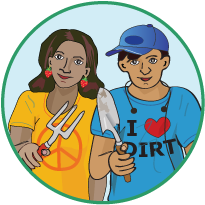 City Farm - InteractiveGo to : http://www.pbslearningmedia.org/resource/sust13.sci.eco.cityfarm/city-farm/You need to run the farm sustainably for 5 years. That means you take good care of the farm, the community, and the community's resources. Final Results: Total cash = ____________________                      Sustainability points = ______________Yearly average shares = _________Above or below annual target? _______ by how many shares? ______ Soil health = __________________-Average Water conservation effort= _____________Rate your success: _____________________What actions could you have taken to improve your success? Year Crops Upgrades Summer /event Action taken 12345